Publicado en  el 18/02/2014 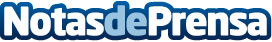 300 organizaciones europeas piden a Rajoy que no ceda ante las presiones del lobby financiero y use el dinero de la Tasa sobre las Transacciones Financieras para luchar contra la pobrezaLa TTF no sólo supone una fuente de recursos adicionales, (34,000 millones de euros anuales, de los cuales 5.000 millones se recaudarían sólo en España, según datos de la Comisión Europea), sino que servirá como mecanismo para reducir la especulación financieraDatos de contacto:Intermón OxfamNota de prensa publicada en: https://www.notasdeprensa.es/300-organizaciones-europeas-piden-a-rajoy-que Categorias: Solidaridad y cooperación http://www.notasdeprensa.es